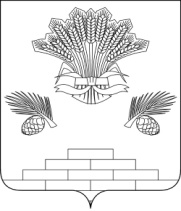 АДМИНИСТРАЦИЯ ЯШКИНСКОГО МУНИЦИПАЛЬНОГО ОКРУГАПОСТАНОВЛЕНИЕот «01» октября  2020г. № 992-ппгт ЯшкиноОб обеспечении жилыми помещениями детей-сирот и детей, оставшихся без попечения родителей, лиц из числа детей-сирот и детей, оставшихся без попечения родителейВ целях обеспечения жилищных прав лиц, относящихся к категории детей сирот и детей, оставшихся без попечения родителей, лиц из числа детей-сирот и детей, оставшихся без попечения родителей, в соответствии с Жилищным Кодексом Российской Федерации, ст. 8 Федерального закона от 21.12.1996 № 159- ФЗ «О дополнительных гарантиях по социальной поддержке детей-сирот и детей, оставшихся без попечения родителей», ст. 2 Закона Кемеровской области от 14.11.2005 №124-03 «О наделении органов местного самоуправления отдельными государственными полномочиями в сфере образования и социальной поддержки детей-сирот и детей, оставшихся без попечения родителей», Законом Кемеровской области от 27.12.2012 №134-03 «Об обеспечении жилыми помещениями детей-сирот и детей, оставшихся без попечения родителей, лиц из числа детей-сирот и детей, оставшихся без попечения родителей», руководствуясь Уставом Яшкинского муниципального округа, администрация Яшкинского муниципального округа постановляет:1. Обеспечить детей-сирот и детей, оставшихся без попечения родителей, лиц из числа детей-сирот и детей, оставшихся без попечения родителей, жилыми помещениями по договорам найма специализированных жилых помещений, согласно прилагаемому списку на вселение детей сирот и детей, оставшихся без попечения родителей, лиц из числа детей-сирот и детей, оставшихся без попечения родителей:1.1. Саяпина Евгения Александровича, 06.12.1996 года рождения, жилым помещением (квартирой) специализированного жилищного фонда Яшкинского муниципального округа для детей-сирот и детей, оставшихся без попечения родителей, лиц из числа детей-сирот и детей, оставшихся без попечения родителей по договору найма специализированного жилого помещения, расположенным по адресу: Кемеровская область, Яшкинский район, 
с. Поломошное, пер. Школьный, д.1 г, кв. 18.2. Контроль за исполнением настоящего постановления возложить на начальника МКУ «Управление имущественных отношений» – заместителя главы Яшкинского муниципального округа А.А. Игнатьева. 3. Настоящее постановление вступает в силу с момента его подписания.Глава  Яшкинского	муниципального округа                                                                 Е.М. Курапов